////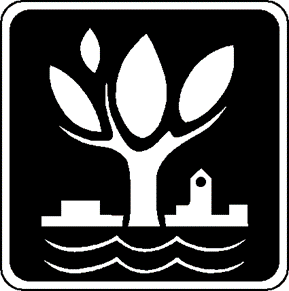 CITY OF NAPERVILLETRANSPORTATION, ENGINEERING, AND DEVELOPMENT (TED)BUSINESS GROUP400 S. Eagle StreetNaperville, IL 60540www.naperville.il.usPUBLIC HEARING INFORMATION PACKETINSTRUCTIONS FOR REQUIRED NOTICESignA sample public hearing sign is provided on Attachment 1. Prior to posting a sign on the subject property, please complete the empty fields on Attachment 1 and submit a draft to City staff for review and approval. Upon receiving staff approval, the sign must be posted on the subject property at least 15, but not more than 30 days, prior to the public hearing date in a location easily visible from the public right-of-way.  Questions regarding the sign text and/or placement may be directed to the assigned project manager at DRT@naperville.il.usWritten NoticeA sample letter providing the required “Notice of Public Hearing” is provided on Attachment 2.  Prior to sending this letter, please insert information into the required information fields on the applicable attachment and submit a draft to City staff for review and approval.  Following staff approval, this letter must be sent by first-class mail or hand-delivered* to the owners of record of all lots within 300 feet (inclusive of the public right-of-way) of the property lines of the subject property; said notice must be given at least 15, but not more than 30 days, prior to the meeting date. Names and addresses of owners of record may be obtained from the local township assessor’s office. Questions regarding the content of the letter and/or notice requirements may be directed to the assigned project manager at DRT@naperville.il.us.*	If the letters are hand-delivered, the Petitioner shall maintain a log signed by the individual receiving the letter to verify that notice was received (see Attachment 3 for signature log).Notice to Cable ProvidersAn email notice shall be provided to the three cable providers listed below at least 15 days prior to the public hearing date.  The notice shall include the location and a description of the project and include the following language: “You are receiving this notice of development application in accordance with your Franchise and/or License Agreement with the City of Naperville which requiring notification of annexation, construction or development where cable system extension is possible.”  Comcast: ATTN: Michael Paulos - Government and Regulatory AffairsEmail: Michael_Paulos@comcast.comAstound: ATTN: Kevin RhodesEmail: kevin.rhodes@astound.comAT&T: ATTN: James Oskvarek, Mgr Osp Plng & Eng Design, ATO, Midwest C&EEmail: jo3198@att.com AffidavitUpon completion of the applicable notifications, and prior to the meeting date, the Petitioner must email a sworn (notarized) affidavit stating that proper notice has been given (see Attachment 4) to planning@naperville.il.us. For cases requiring written notice, the petitioner must attach a list of all property owners notified (listed by address and corresponding tax parcel identification numbers) to the affidavit. If notices were hand delivered, a copy of the signature log (Attachment 3) must also be attached.  PUBLIC HEARING SIGNNOTICE OF PUBLIC HEARING PUBLIC NOTICE is hereby given to all persons interested that [     ], (“Petitioner”), has filed with the City of Naperville, 400 S. Eagle Street, Naperville, Illinois, a petition for a (“Petition”) under the provisions of Title 6 (Zoning Regulations) and/or Title 7 (Subdivision Regulations) of the Naperville Municipal Code (as amended), for the property (“Property”) having a common street address of [        ] and legally described as follows: [insert Legal Description]The Property is currently zoned [    ] and is owned by [     ] (“Property Owner”).  The Petitioner, as authorized by the Property Owner, is seeking [          ] at the Property.   The Petition is on file as with the City as Case # [     ] and may be viewed online at [     ].A public hearing will be held on the Petition before the Naperville Planning and Zoning Commission (PZC) at 7:00 p.m. on [     ]. The meeting will be conducted in person during which the PZC will hear evidence presented on the Petition and such other matters as may properly come before it.  The public hearing may also be viewed on WCNC (Ch. 6 – Astound, Ch. 10- Comcast, Ch. 99 – AT&T), and public input may be provided on the Petition as further described below.  Objections to the Petition, and testimony or comments in support of the Petition, may be provided by one or more of the following methods: Submission of written comments prior to the meeting, or public hearing if applicable: Written comments may be emailed to planning@naperville.il.us.Written comments received by 5:00 p.m. the Wednesday before the meeting will be included in the meeting packet sent to the PZC.  This meeting packet is also posted on the City’s website.  Written comments received after 5:00 p.m. the Wednesday before the meeting through 5:00 p.m. the day before the meeting will be emailed directly to the PZC, but will not be included in the PZC packet or posted online. Written comments received after 5:00 p.m. the day before the meeting will be added to the case file.  Speaking during the meeting, or public hearing, if applicable:Individuals who wish to speak must be present in-person in City Council chambers at 400 South Eagle Street, Naperville.Appropriate COVID-19 safety protocols will be followed in City Council Chambers. Information can be found on the City’s website and at the Naperville Municipal Center.  Public Accommodation: Any individual who may require an accommodation to listen to or participate in the meeting should contact the Community Services Department at (630) 305-5300, by 5 p.m. the day of the meeting.Dated at this  Petitioner (or Attorneys for Petitioner) By: SIGNATURE LOGCase #:			Surrounding Owners NotifiedAFFIDAVITCase #: The undersigned, being first duly sworn on oath, deposes and says that the attached notice, marked Exhibit A and made a part hereof, has been, in accordance with the procedures of the City of Naperville, served by first class mail or hand-delivered to all persons listed in Exhibit B attached hereto and made a part hereof.  Said mailings being post marked , which is between 15 and 30 days prior to the meeting date of , are to the best of the Affiant’s knowledge, a true and complete list containing the names of all the persons to whom the current real estate tax bills are sent of those premises lying within 300 feet, including rights-of-way, in all directions of the property lines of the premises for which the application has been made.Further, Affiant says that a sign setting forth notice of the application and the meeting date was posted on said premises by , which is between 15 and 30 days prior to the meeting date of , all in accordance with the procedures of the City of Naperville. Further, Affiant says that an email notice was provided to the cable providers in accordance with the Franchise and/or License Agreements between the City of Naperville and the cable provides.  Further, this Affiant sayeth not.					By:							SUBSCRIBED and SWORN to before meThis  day of , 		Notary Public[Affix Seal]Case Number:Meeting Date:Notice Deadline:Required Notice:(see instructions on following page)Sign (Attachment 1)Written Notice for PZC (Attachment 2) Notice to Cable ProvidersSignature Log & Affidavit (Attachment 3 & 4)NameAddressPIN #Signature(if hand-delivered)